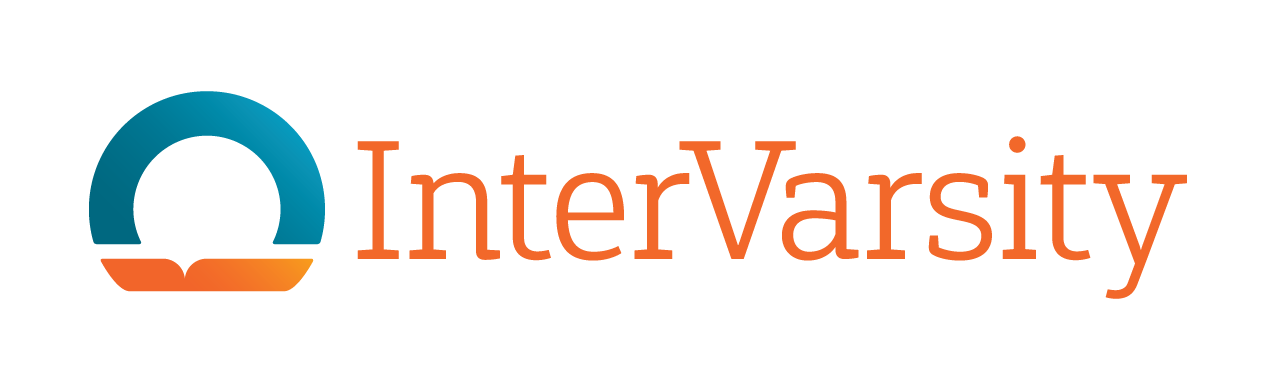 National Director of Alumni Relations Supplemental QuestionsName: _____________________________________________________________________	*Please use as much space as you need to answer these questions.What is your vision (picture of the desired future) for the engagement of InterVarsity’s alumni with the organization and for the development of an alumni ministry and department? What would it look like? What would the impact be on the mission, the organization, and on the alumni themselves?Map a rough, approximately 5-year plan of potential steps to move the organization towards accomplishing your vision as expressed in Question 1.  Bullet points are fine.What gifts, passions, and experiences would you bring to this role that would be helpful in fulfilling the vision above?What liabilities would you bring to the role?Describe the potential needs and desires of alumni at different stages of life that you think could lead to alumni engaging with InterVarsity.What is compelling to you about this role that makes you want to apply?